Shmaienkov Kostiantyn PetrovichExperience:Position applied for: 2nd OfficerDate of birth: 16.06.1984 (age: 33)Citizenship: UkraineResidence permit in Ukraine: NoCountry of residence: UkraineCity of residence: OdessaPermanent address: Zatoka,Zaripova st.73Contact Tel. No: +38 (098) 364-83-04E-Mail: adressgood@mail.ruSkype: konstantyn.sh5U.S. visa: NoE.U. visa: NoUkrainian biometric international passport: Not specifiedDate available from: 15.01.2018English knowledge: GoodMinimum salary: 4000 $ per month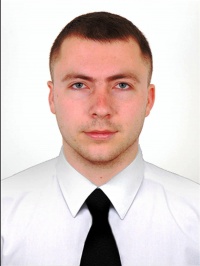 PositionFrom / ToVessel nameVessel typeDWTMEBHPFlagShipownerCrewing2nd Officer13.03.2017-05.09.2017ORAMALIAChemical Tanker6863MAK2400GIBRALTARMALIA SHIPPING BV NETHERLANDSMARLOW NAWIGATION2nd Officer16.07.2016-19.11.2016ORAMALIAChemical Tanker6863MAK2400GIBRALTARMALIA SHIPPING BV NETHERLANDSMARLOW NAWIGATION3rd Officer11.11.2015-24.03.2016ORAMALIAChemical Tanker6863MAK2400GIBRALTARMALIA SHIPPING BV NETHERLANDSMARLOW NAVIGATION3rd Officer30.01.2015-19.07.2015ORAMALIAChemical Tanker6863MAK2400GIBRALTARMALIA SHIPPING BV NETHERLANDSMARLOW NAVIGATIONAB-Welder13.06.2014-13.12.2014ORAMALIAChemical Tanker6863MAK2400GIBRALTARMALIA SHIPPING BV NETHERLANDSMARLOW NAWIGATIONAble Seaman29.05.2013-15.12.2013ANTARESChemical Tanker2408Wartsila1600GermanyBroering Oil TransportAzulMarOrdinary Seaman10.05.2012-16.11.2012CELSEA-4Bulk Carrier6000t2x1150MaltaStarsky LtdAkkerman shippingOrdinary Seaman25.09.2011-03.03.2012DOLPHIN-7Bulk Carrier3135tSKL2x660CambodiaWaterhorn PanamaAkkerman ShippingOrdinary Seaman28.04.2011-30.06.2011CENTAURTug Boat165600UkraineOMTPOPLST